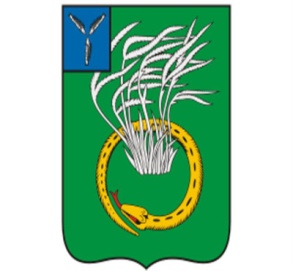 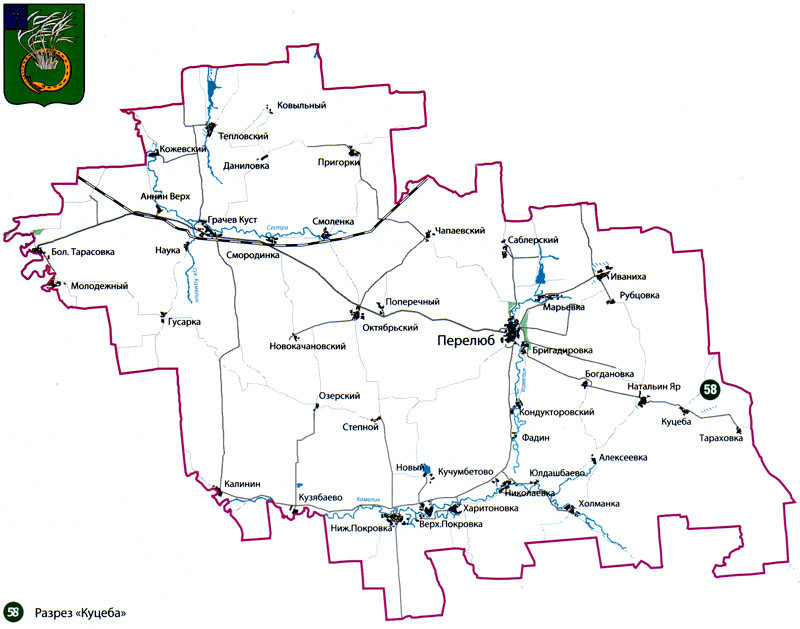 Уважаемые жители Перелюбского муниципального района!Одной из главных задач бюджетной политики района является обеспечение прозрачности и открытости бюджетного процесса. Для привлечения большого количества граждан к участию в обсуждении вопросов формирования бюджета района и его исполнения разработан «Бюджет для граждан».«Бюджет для граждан» представлен, прежде всего, для жителей района, не обладающих специальными знаниями в сфере бюджетного законодательства. Информация «Бюджет для граждан» в доступной форме знакомит граждан с основными характеристиками бюджета Перелюбского муниципального района.Задачи бюджетной политики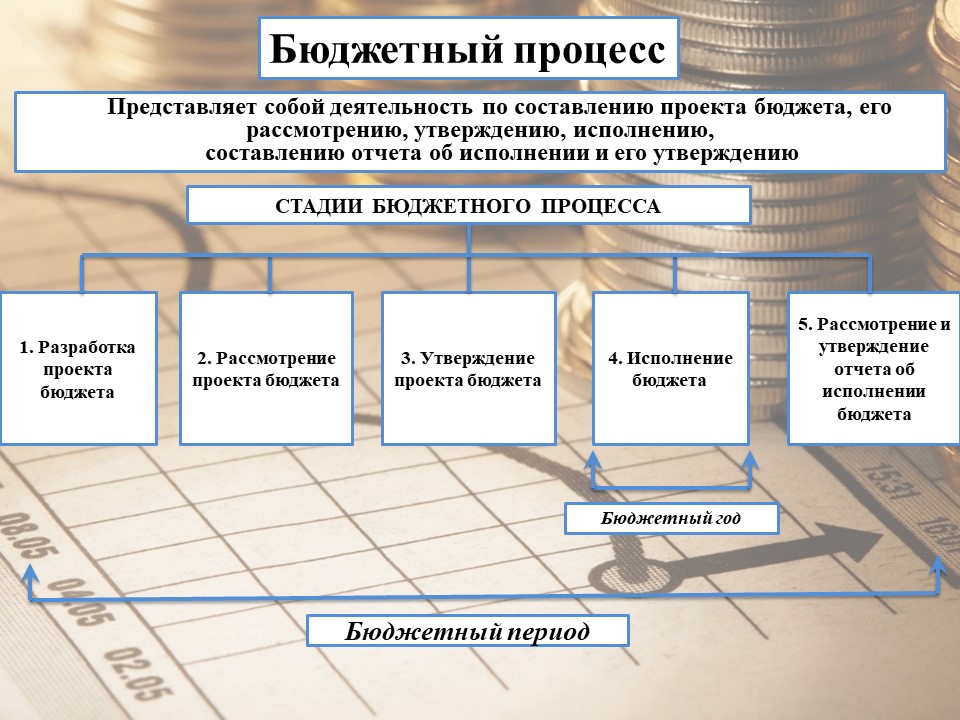 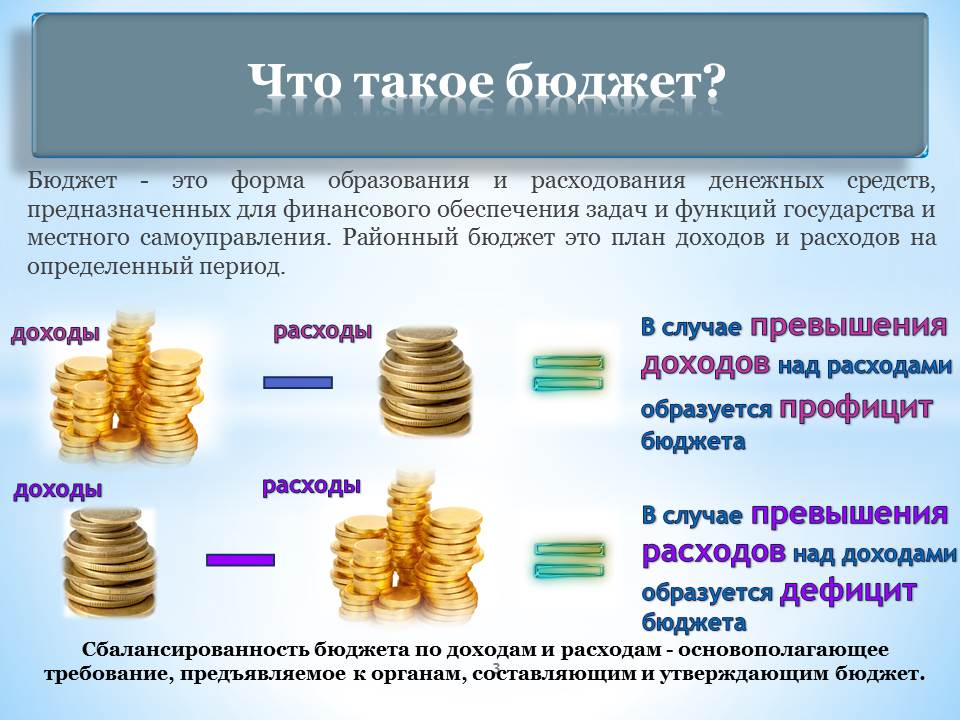 Бюджет Перелюбского муниципального районатыс. руб.Зачем нужны бюджеты?     Для выполнения своих задач муниципальному району необходим бюджет, который формируется за счет сбора налогов и безвозмездных поступлений направляемых на финансирование бюджетных расходов. За эти средства общество «приобретает» у муниципального района общественные блага – услуги образование, услуги культуры, физической культуры и спорта, то есть услуги и функции, которые не могут быть предоставлены рынкам и оплачены каждым из нас в отдельности.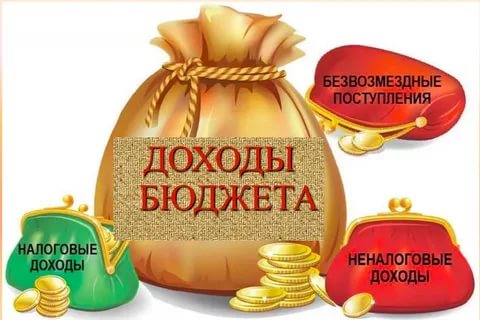 Межбюджетные отношения в Перелюбском муниципальном районе на 2023 год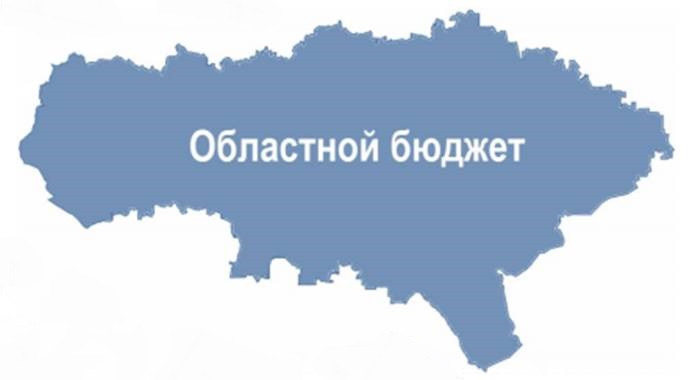 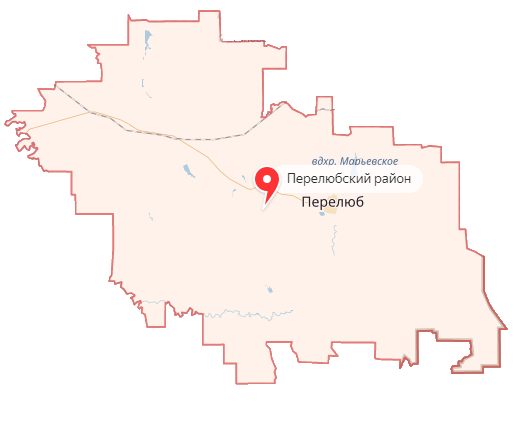 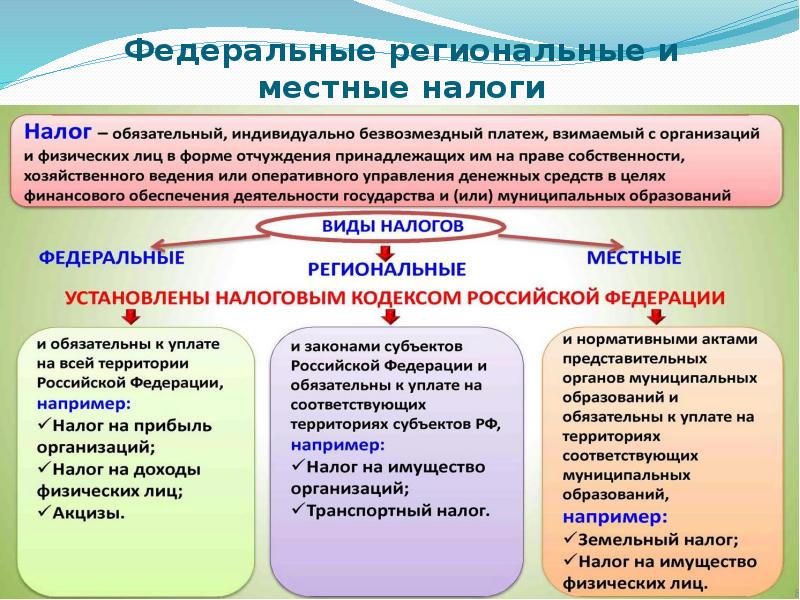 Куда зачисляются налоги, непосредственно уплачиваемые гражданами РФ в 2023 году?Структура доходов бюджета Перелюбского муниципального районатыс. руб.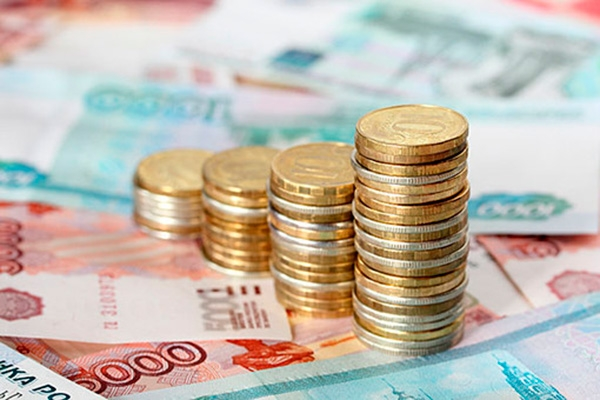 Доходы бюджета муниципального района в расчете на 1 жителя(численность населения Перелюбского муниципального района на 01.01.2022г. 12055 человек)тыс.руб.Диаграмма доходов бюджета муниципального района в расчете на 1 жителятыс.руб.Доходная база бюджета по налоговым и неналоговым доходам сформирована на основании имеющегося доходного потенциала, с учётом показателей прогноза социально-экономического развития Перелюбского муниципального района на 2023 год и плановый период 2024 и 2025 годов. Учтены дополнительные поступления за счет повышения эффективности контрольной работы налоговых органов.Основными бюджетообразующими доходами бюджета муниципального района являются налог на доходы физических лиц и единый сельско-хозяйственный налог.Основные показатели прогноза социально-экономического развитияПерелюбского муниципального района на 2023г.-2025г.Основные направления деятельности Перелюбского муниципального района по повышению доходов бюджета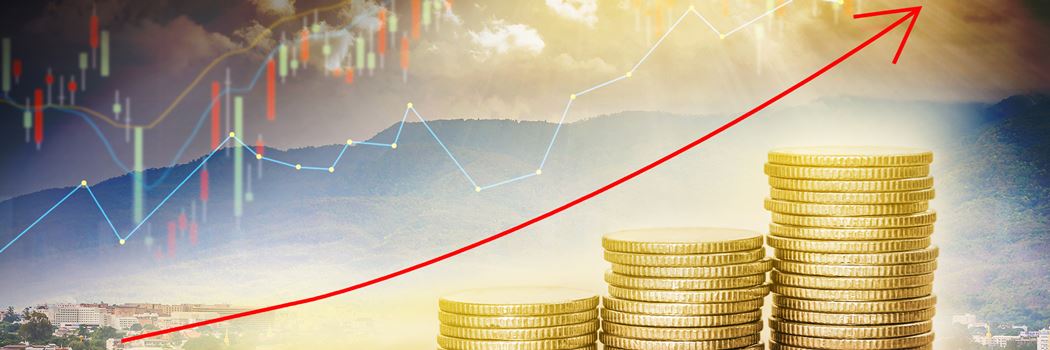 РАСХОДЫ.Расходы бюджета – выплачиваемые из бюджета денежные средства.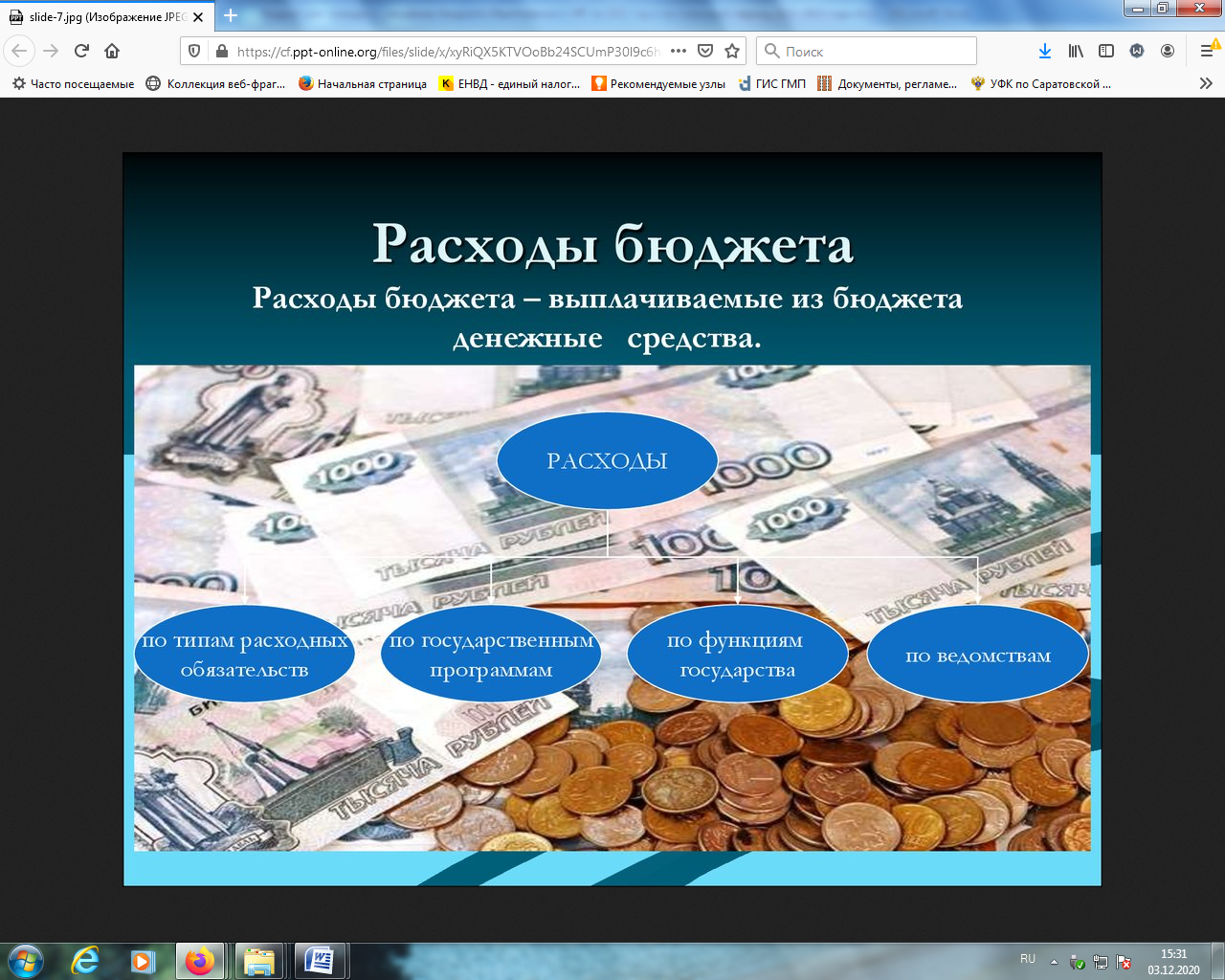 В каких единицах измеряются параметры бюджетов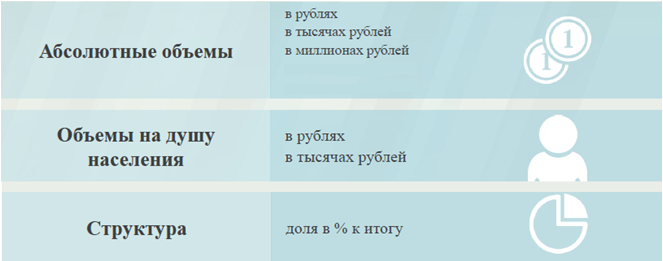 Расходы по основным функциям муниципального района.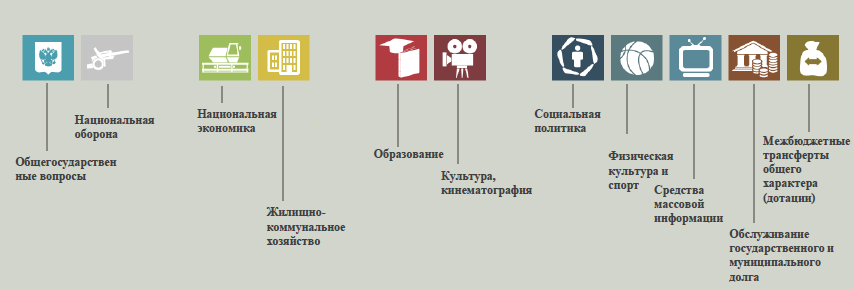 Структура расходов бюджета Перелюбского муниципального района по разделам на 2021-2025 годах.%Наибольшую долю в расходах бюджета муниципального района в 2021 году составили расходы по разделу «образование» - 71,5%, ожидаемые расходы в 2022 году по разделу «образование» - 75,6 %, в  проекте бюджета на 2023 год по разделу «образование» 74,8 %, на 2024 год 80,3 %, на 2025 год 80,4%. Проект бюджета на  2023 год и на плановый период 2024 и 2025 годов с полным правом можно охарактеризовать как социально-ориентированный: 84,6 % расходов приходятся на социальную сферу в 2021 году,87,0 % в 2022 году,87,1 % в 2023 году,87,5 % в 2024 году,   в 2025 году 87,7 %.Расходы бюджета Перелюбского муниципального района по основным разделам на душу населения                        руб.Социально-значимые проекты за счет бюджета Перелюбского муниципального района на 2023 год и на плановый период 2024 и 2025 годов предусмотренные по следующим направлениям:тыс. руб.Расходы бюджета Перелюбского муниципального района запланированы на 2023 год 459276,2 тыс.руб., на 2024 год 404718,3 тыс.руб., на 2025 год 400192,3 тыс. руб. Общий объем расходов представлен в следующей форме:тыс. руб.Уровень средней заработной платы по категориям муниципальных учрежденийруб. Бюджетные ассигнования бюджета Перелюбского муниципальногорайона по муниципальным программам районатыс. руб.Целевые показатели по муниципальным программамМуниципальная программа «Развитие культуры в Перелюбском муниципальном районе»ЦЕЛИ:     - сохранение культурного и исторического наследия района; - обеспечение доступа граждан к культурным ценностям, участию в культурной жизни и реализации их творческого потенциала; - создание благоприятных условий для устойчивого развития сферы культурыПодпрограмма 1 «Развитие библиотечного дела культуры Перелюбского муниципального района Саратовской области»Планируемые результатыПодпрограмма 3 «Развитие культурно-досуговых учреждений культуры Перелюбского муниципального района»Муниципальная программа «Мероприятия по профилактике терроризма и экстремизма на территории Перелюбского муниципального района на 2022-2024гг.»ЦЕЛИ:	Противодействие терроризму и экстремизму на территории муниципального района;Уменьшение проявлений экстремизма и негативного отношения к лицам других национальностей и религиозных конфессий.Формирование у населения внутренней потребности в толерантном поведении к людям других национальностей и религиозных конфессий на основе ценностей многонационального российского общества, культурного самосознания, принципов соблюдения прав и свобод человекаМуниципальная программа «Развитие образования  в Перелюбскоммуниципальном районе»ЦЕЛИ:обеспечение доступности и вариативности качественных образовательных услуг с учетом современных вызовов к системе дошкольного образования;повышение доступности качественного общего образования, соответствующего требованиям инновационного развития экономики, современным требованиям потребностям населения Перелюбского района;повышение эффективности реализации молодежной политики в интересах инновационного социально ориентированного развития страныПодпрограмма «Развитие системы дошкольного образования»Планируемые результаты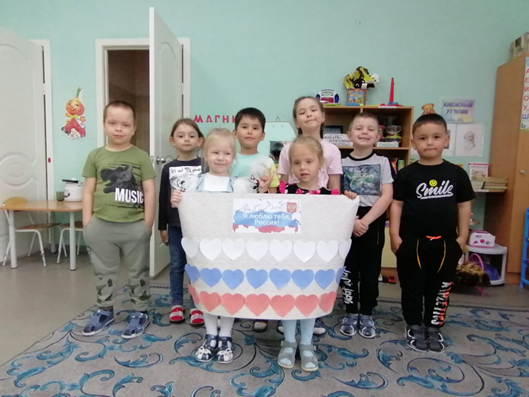 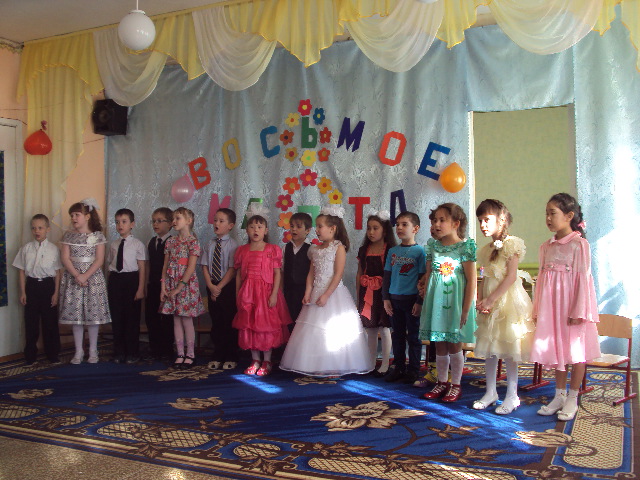 Подпрограмма  «Развитие системы общего образования»Планируемые результаты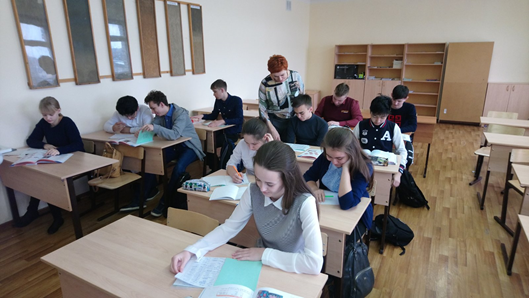 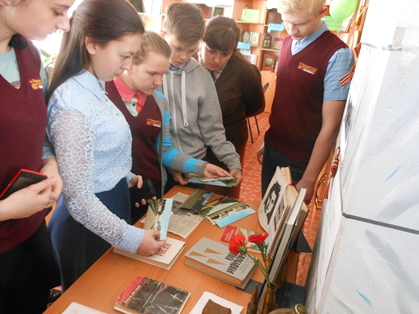 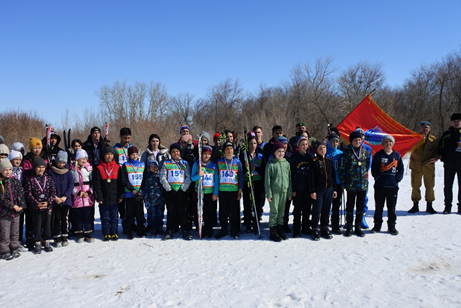 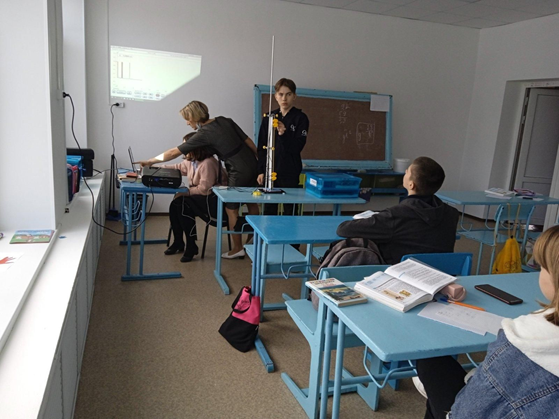 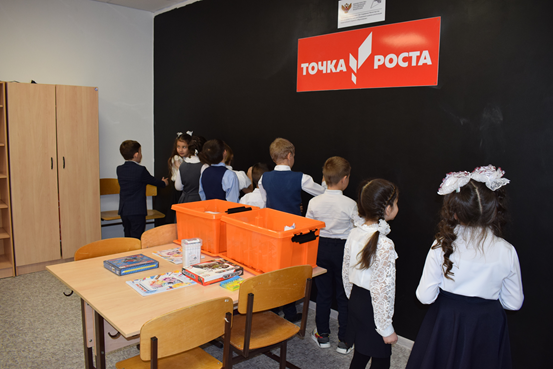 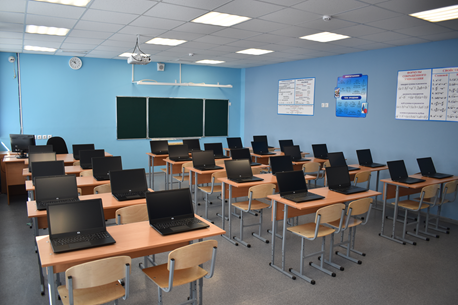 Подпрограмма  «Развитие системы дополнительного образования»Планируемые результаты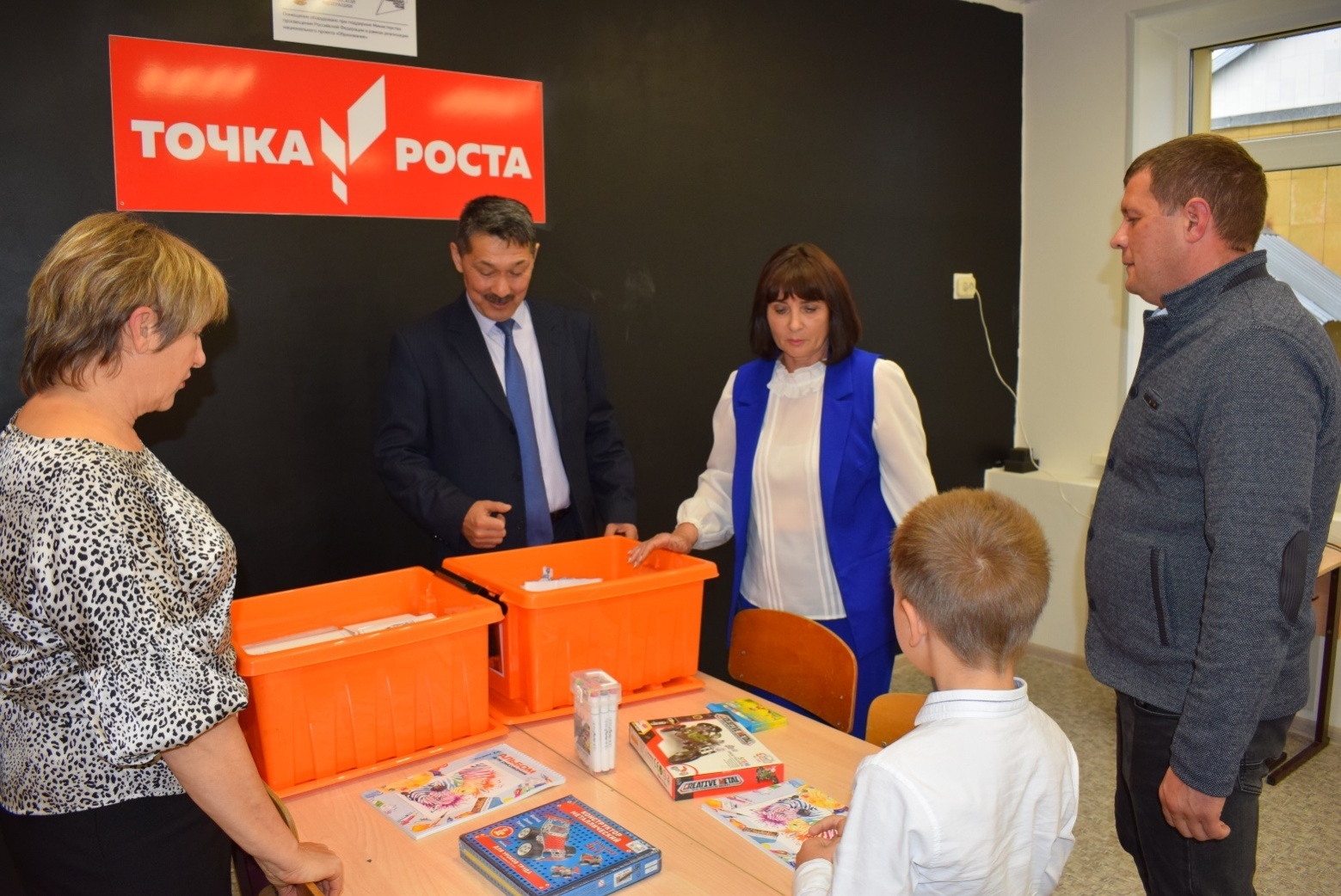 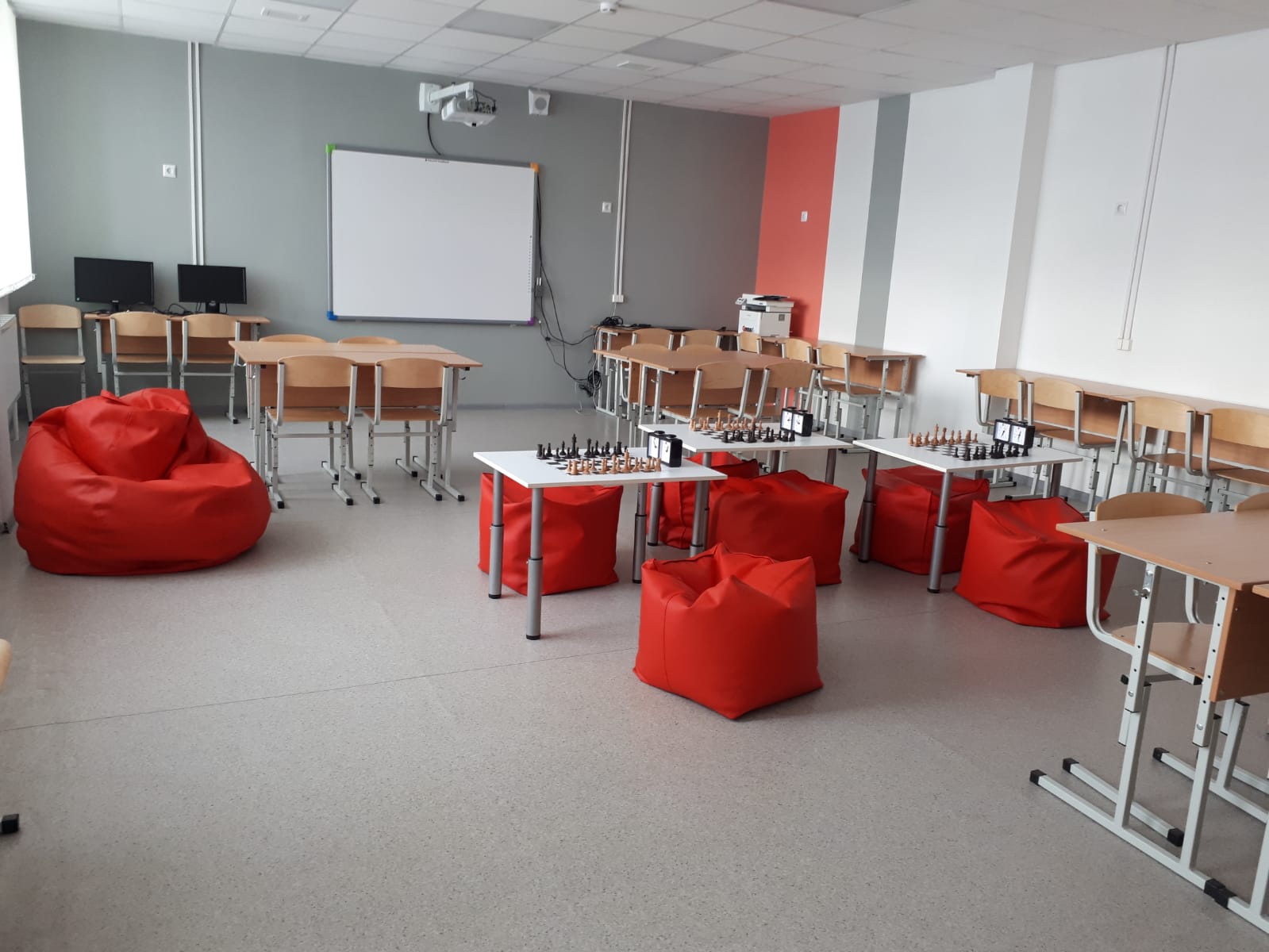 Муниципальная   программа «Капитальный ремонт, ремонт и содержание автомобильных дорог местного значения в границах Перелюбского муниципального района на 2021 -2023 годы»ЦЕЛИ:   - Обеспечение содержания и ремонта автомобильных дорог общего пользования; местного значения;                  -обеспечение качественного содержания дорог; сокращение   числа   ДТП,   связанных   с дорожными условиями;                   -улучшение экологического состояния района;Планируемые результаты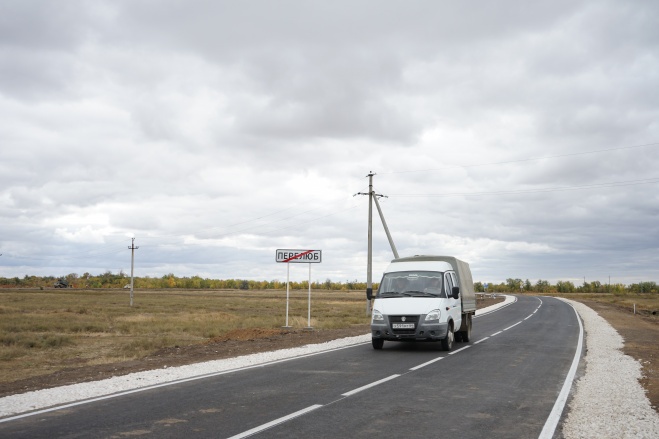 Муниципальная программа  «Программа «Развитие малого и среднего предпринимательства в Перелюбском  муниципальном районе на 2021- 2023 гг.»ЦЕЛИ: обеспечение благоприятных условий для развития субъектов малого и среднего предпринимательства на территории Перелюбского муниципального района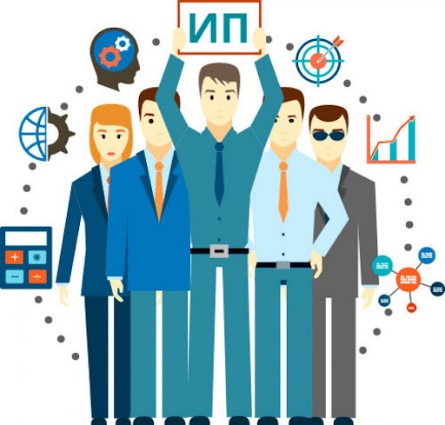 Муниципальная программа «Комплексные меры противодействия злоупотреблению наркотиками и их незаконному обороту на 2021-2023 годы.»ЦЕЛИ: снижение уровня незаконного потребления наркотиков жителями района, а также количества преступлений, связанных с незаконным оборотом наркотических средств и психотропных веществ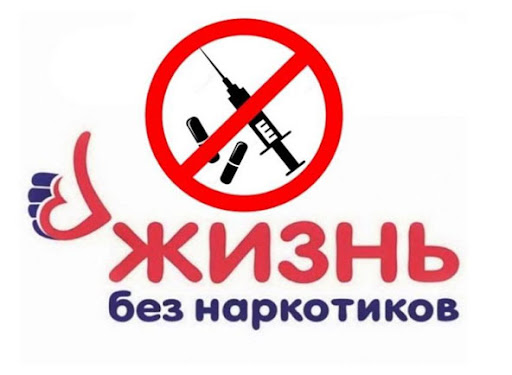 Муниципальная программа «Комплекснаяпрограмма профилактики правонарушений в Перелюбском муниципальном районе на 2023-2025 годы.»ЦЕЛИ: обеспечение безопасности граждан на территории муниципального района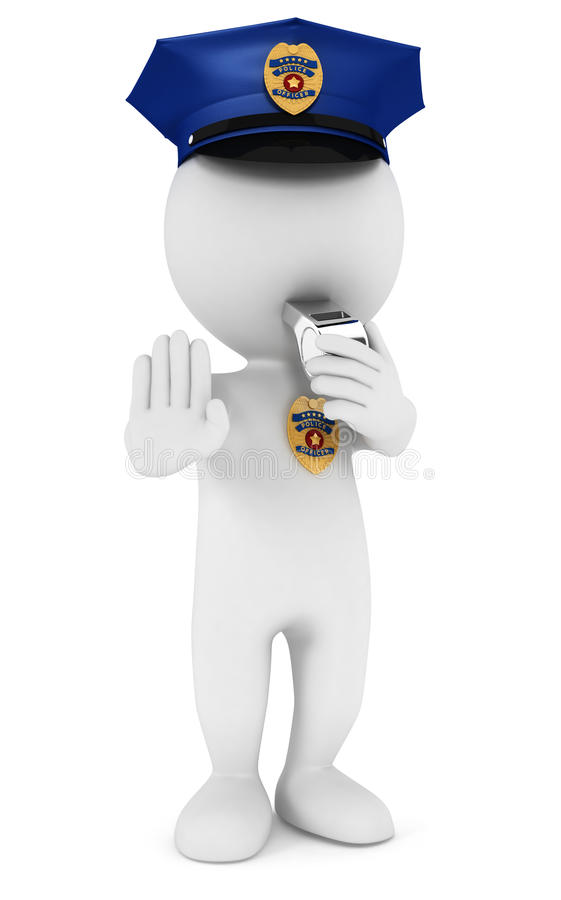 Муниципальная программа «Защита прав потребителей в Перелюбском муниципальном района на 2021 – 2025 годы»ЦЕЛИ: создание условий для реализации потребителями своих прав, установленных Законом Российской Федерации «О защите прав потребителей» и нормативными актами Российской Федерации и Саратовской области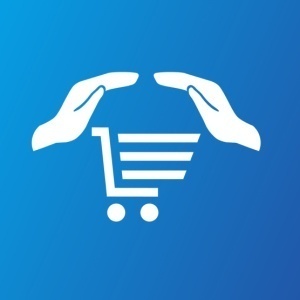 Планируемый объем муниципального долгатыс.рублейДинамика муниципального долгатыс.рублей   Контактная информацияАдрес: 413750, Саратовская область, с.Перелюб, ул. Ленина, д. 96Тел.: 8(84575) 2-14-58График работы:понедельник-пятница: с 8-00 до 16-30перерыв - с 12-00 до 13-30Электронный адрес:fo18perelub@yandex.ruПоказатели2021 годотчет2022 год оценка2023 год план2024 год план2025 год планДоходы, в том числе540514,9550205,2461180,8410301,4423835,1Налоговые, неналоговые доходы169438,1162567,2138443,9124138,8144025,2Безвозмездные поступления 371076,8387638,0322736,9286162,6279809,9Расходы, в том числе 527084,6557510,3459276,2408396,8408490,5Условно утвержденные3678,58298,2Общегосударственные вопросы41533,043234,035600,926890,325453,7Национальная экономика36564,824939,320933,820897,421045,7Образование376718,5421212,0343760,7325046,3321617,4Культура и искусство65982,859685,852767,325567,825673,2Социальная политика2942,43340,63158,33170,73183,6Другие расходы3343,15098,63055,23145,83218,7Баланс (доходы-расходы)Дефицит или профицит13430,3-7305,11904,61904,615344,6Доходы бюджетаДоходы бюджетаДоходы бюджетаНалоговые доходыНеналоговые доходыБезвозмездные поступления- налог на доходы физических лиц,-единый налог на вмененный доход,- единый сельскохозяйственный налог, - транспортный налог,- государственная пошлина,- акцизы по нефтепродуктам- доходы от использования муниципального имущества,-плата за негативное воздействие на окружающую среду,- доходы от продажи материальных и нематериальных активов,- прочие неналоговые доходы- дотации;- субсидии;- субвенции;- иные межбюджетные трансферты;Виды межбюджетныхтрансфертовОпределениеАналогия в семейномбюджетеДотации (от лат. «Dotatio» –дар, пожертвование)Предоставляются без определения конкретной цели их использованияВы даете своему ребенку «карманные деньги»Субвенции (от лат. Subveire»– приходить на помощьПредоставляются на финансирование«переданных» другим публично-правовымобразованиям полномочийВы даете своему ребенку деньги и посылаете его в магазин купить продукты(по списку)Субсидии (от лат.«Subsidium» - поддержкаПредоставляются на условиях долевогософинансирования расходов других бюджетовВы «добавляете» денег для того, чтобы ваш ребенок купил себе новый телефон(а остальные он накопит сам)Налог на доходы физических лицНалог на доходы физических лицТранспортный налогНалог на имущество физических лицЗемельный налогБюджет субъекта Российской Федерации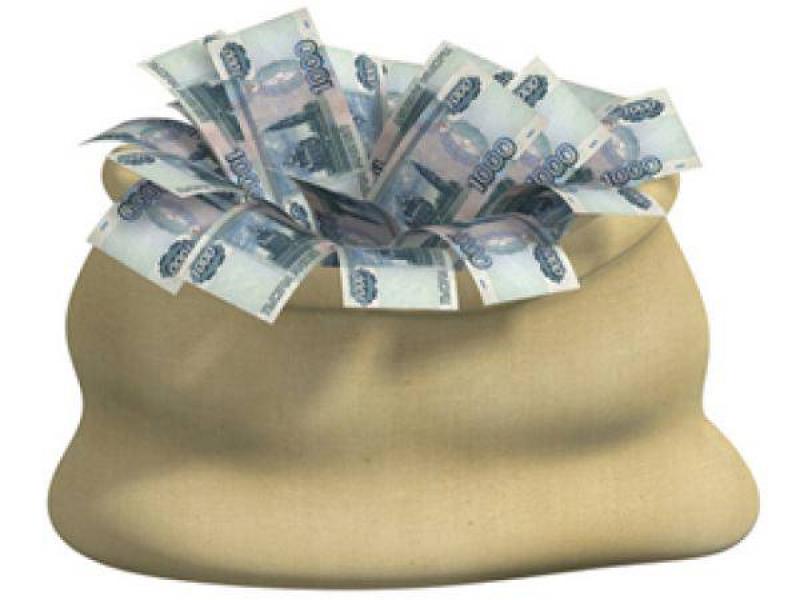 Местный бюджетМестный бюджетМестный бюджетМестный бюджетНаименование доходов2021 годотчет2022 год оценка 2023 годплан2024 годплан2025 годпланНалоговые и неналоговые доходы всего169438,1162567,2138443,9124138,8144025,2в том числе:налоговые доходы всего:115227,1122941,5108689,6116220,2123659,9в том численалог на доходы физических лиц51362,461707,059011,664464,769811,6акцизы на нефтепродукты20803,21217,11240,81313,01360,3единый налог на вмененный доход551,755,013,313,714,1единый сельскохозяйственный  налог23152,038598,127192,128696,030440,1налог взимаемый в связи с применением патентной системы налогообложения1520,41300,01700,01800,01900,0транспортный налог16298,318465,317931,818332,818433,8госпошлина1539,11599,01600,01600,01700,0неналоговые доходы всего:54211,039625,729754,37918,620365,3в том числеарендная плата за земли3815,24365,04400,04400,04400,0доход от аренды имущества45,555,055,055,055,0прочие доходы от использования имущества86,6115,9115,9115,9115,9доходы от продажи материальных и нематериальных активов35608,228282,822836,71000,013445,8плата за негативное воздействие5277,76179,31904,61904,61904,6штрафы, санкции и возмещение ущерба9147,0627,7442,1443,1444,0прочие неналоговые доходы230,80000Безвозмездные поступления всего:371076,8387638,0322736,9286162,6279809,9в том числедотации бюджетам субъектов Российской Федерации и муниципальных образований63090,939744,033876,423000,721938,4субсидии бюджетам субъектов Российской Федерации и муниципальных образований 27148,988022,045581,423796,518453,7субвенции бюджетам субъектов Российской Федерации и муниципальных образований.223454,2240109,6236777,1236806,7236859,1иные межбюджетные трансферты55682,620047,46502,02558,72558,7прочие безвозмездные поступления1700,02775,8000Итого доходов:540514,9550205,2461180,8410301,4423835,1Наименование доходов2021 годотчет2022 год оценка 2023 год план2024 год план2025 годпланДоходы всего, в том числе :44,845,638,334,035,2налоговые доходы9,510,29,09,610,3неналоговые доходы4,53,32,50,71,7безвозмездные поступления30,832,126,823,723,2Ед. измер.ОтчетОценка ПланПланПланЕд. измер.2021г.2022 г.2023 г.2024 г.2025 г.1. Объем отгруженных товаров собственного производства, выполненных работ и услуг собственными силами (по видам деятельности) раздел  «Добыча полезных ископаемых»,  раздел D «Обрабатывающие производства», раздел Е «Производство и распределение электроэнергии, газа и воды" по классификации ОКВД      Тыс. руб.31764,637451,039759,541829444102. Объем валовой продукции сельского хозяйства                                           Тыс. руб.5050,559386532696173563. Доходы уменьшенные на величину расходов, в соответствии со статьей 346,5 Налогового кодекса РФ, сельскохозяйственных товаропроизводителей, перешедших на уплату единого сельскохозяйственного налога – сельскохозяйственные организации Тыс. руб.1028876,41092666,81152763,41227693,11301354,74. Численность детей до 18 лет Чел.313430893045299629255.Численность  населения, всегоЧел.12386120551205512055120556. Выплаты социального характера Тыс. руб.156517061895207722497. Оборот розничной торговли       Тыс. руб.741250818400924060101739010997008. Оборот общественного питания   Тыс. руб.27637305603451038000410709. Численность работающих всего      Чел.2684260926382659270410. Фонд оплаты труда работающих всего                           Тыс. руб.882979,396244710692781171929126919911. Численность физических лиц, получающих доходы от предпринимательской деятельности, которые облагаются налогом на доходы физических лиц (предприниматели, осуществляющие деятельность без образования юридического лица) Чел.33433433433433412. Чистый доход физических лиц, получающих доход от предпринимательской деятельности и иной приносящей доход деятельности, который облагается налогом на доходы физических лиц, (предпринимателей, осуществляющих деятельность без образования юридического лица)  Тыс. руб.11961306138614411497РазделНаименование2021 годотчет2022 год оценка 2023 год план2024 год план2025год план01Общегосударственные вопросы7,97,87,76,66,404Национальная экономика7,004,54,65,25,205Жилищно-коммунальное хозяйство0,10,200007Образование71,575,674,880,380,408Культура, кинематография12,510,711,56,36,410Социальная политика0,50,60,70,80,811Физическая культура и спорт0000012Средства массовой информации0,10,10,10,10,113Обслуживание государственного (муниципального)долга0000014Межбюджетные трансферты0,40,50,60,70,7Всего100,0100,0100,0100,0100,0РазделПоказатель2021 годотчет2022 год оценка 2023 год план2024 год план2025 год план05Жилищно-коммунальное хозяйство67,00112,3100007Образование31249,9834940,8528516,0326963,6126679,1708Культура, кинематография5473,484951,124377,212120,932129,6710Социальная политика244,08277,11261,99263,02264,0911Физическая культура и спорт1,064,154,154,154,1501Содержание работников органов местного самоуправления3445,293586,402953,212230,632111,46Наименование национальных проектов2021 г.Факт2022 г Оценка2023г. План2024г. План2025г. ПланОБРАЗОВАНИЕ5170,116269,411176,016448,811249,8Федеральный проект «Современная школа» создание центров образования цифрового и гуманитарного профилей3064,23262,93662,93662,93662,9Федеральный проект «Современная школа» создание и обеспечение функционирования центров образования естественно-научной и технологической направленностей  в общеобразовательных организациях, расположенных в сельской местности и малых городах1568,71568,72938,13562,80Федеральный проект «Современная школа» обеспечение условий для функционирования центров образования естественно-научной и технологической направленностей в общеобразовательных организациях537,21943,84340,16171,67325,9Федеральный проект «Цифровая образовательная среда» создание центров цифровой  образовательной среды в общеобразовательных организациях0358,2234,9314,5261,0Федеральный проект «Цифровая образовательная среда» Обеспечение образовательных организаций материально-технической базой для внедрения цифровой образовательной среды07619,502737,00Федеральный проект «Успех каждого ребенка» созданиев общеобразовательных организациях, расположенных в сельской местности, условий для занятий физической культурой и спортом01516,3000КУЛЬТУРА153,0153,0153,000Федеральный проект «Создание условий для реализации творческого потенциала нации (Творческие люди)» (государственная поддержка отрасли культуры (государственная поддержка лучших сельских учреждений культуры))102,0102,0102,000Федеральный проект «Создание условий для реализации творческого потенциала нации (Творческие люди)» (государственная поддержка отрасли культуры (государственная поддержка лучших работников сельских учреждений культуры))51,051,051,000разделподразделРасходы2021 год отчет2022 год оценка 2023 год план2024 год план2025год план01Общегосударственные вопросы41533,043234,035600,926890,325453,70102Функционирование высшего должностного лица субъекта Российской Федерации и муниципального образования2166,83084,62569,41498,81498,80103Функционирование законодательных (представительных) органов государственной власти и представительных органов муниципальных образований1004,81281,61245,4751,5751,50104Функционирование Правительства Российской Федерации, высших исполнительных органов государственной власти субъектов Российской Федерации, местных администраций17202,818087,713580,210348,99848,90105Судебная система3,17,30,90,30,40106Обеспечение деятельности финансовых, налоговых и таможенных органов и органов финансового (финансово-бюджетного) надзора6413,17478,58341,86380,46318,40111Средства резервных фондов0050,050,050,00113Другие общегосударственные вопросы14742,413294,39813,27860,46985,704Национальная экономика36564,824939,320933,820897,421045,70405Сельское хозяйство и рыболовство032,937,437,437,40409Дорожное хозяйство (дорожные фонды)34413,922633,219172,619645,819794,10412Другие вопросы в области национальной экономике2150,92273,21723,81214,21214,205Жилищно-коммунальное хозяйство807,71353,90000501Жилищное хозяйство8,21353,90000502Коммунальное хозяйство799,5000007Образование376718,5421212,0343760,7325046,3321617,40701Дошкольное образование80099,784572,781529,166328,666559,20702Общее образование276245,1314536,1247007,4246977,1243304,20703Дополнительное образование5259,96331,21000,01000,01000,00707Молодежная политика и оздоровление детей743,2743,3743,3743,3743,30709Другие вопросы в области образования14370,615028,713480,99997,310010,708Культура, кинематография 65982,859685,852767,325567,825673,20801Культура54471,548681,343291,218285,218118,80804Другие вопросы в области культуры, кинематографии11511,311004,59476,17282,67554,410Социальная политика2942,43340,63158,33170,73183,61003Социальное обеспечение населения257,4310,2294,8307,2320,11004Охрана семьи и детства2685,03030,42863,52863,52863,511Физкультура и спорт12,850,050,050,050,01102Массовый спорт12,850,050,050,050,012Средства массовой информации561,2858,3322,7322,7322,71202Периодическая печать и издательства561,2858,3322,7322,7322,713Обслуживание государственного муниципального долга19,220,015,015,09,91301Обслуживание внутреннего государственного и муниципального долга19,220,015,015,09,914Межбюджетные трансферты1942,22816,42667,52758,12836,11401Дотации на выравнивание бюджетной обеспеченности субъектов Российской Федерации и муниципальных образований1942,22816,42667,52758,12836,1ИТОГО расходов:527084,6557510,3459276,2404718,3400192,3Категории гражданСреднемесячная начисленнаязаработная платаСреднемесячная начисленнаязаработная платаСреднемесячная начисленнаязаработная платаСреднемесячная начисленнаязаработная платаСреднемесячная начисленнаязаработная платаКатегории граждан2021 годотчет2022 год оценка 2023 год план2024 год план2025 год планРаботники дошкольных образовательных учреждений18745,9421415,5523808,0023808,0023808,00Работники общеобразовательных учреждений26586,0929606,0532595,0032595,0032595,00Работники учреждений культуры и искусства30490,0033975,0036 880,0036880,0036880,0Наименование муниципальных программ2021 годотчет2022 год оценка2022 год оценка2023 год план2023 год план2024 год план2024 год план2025год план2025год планМуниципальная программа "Комплексные меры противодействия злоупотреблению наркотиками и их незаконному обороту на 2021-2023 годы"10,010,010,010,010,00,00,00,00,0Муниципальная программа «Развитие образования в Перелюбском муниципальном районе »347279,4404404,1404404,1333143,3333143,3317912,5317912,5314470,2314470,2Программа мероприятий по профилактике терроризма и экстремизма на территории Перелюбского муниципального района Саратовской области 0,05,05,05,05,05,05,000Муниципальная программа «Развитие культуры в Перелюбском муниципальном районе Саратовской области »48950,253490,853490,843291,243291,218285,218285,218118,818118,8Муниципальная программа "Переселение граждан из аварийного жилищного фонда"0,01 015,51 015,50,00,00,00,00,00,0Программа " Защита прав потребителей в Перелюбском муниципальном районе "0,01,01,01,01,01,01,01,01,0Программа "Развитие малого и среднего предпринимательства в Перелюбском муниципальном районе"0,00,010,010,010,010,00,00,00,00,0Муниципальная программа "Капитальный ремонт, ремонт и содержание автомобильных дорог местного значения в границах Перелюбского муниципального района "           3205,6           3205,622633,219172,619172,619645,819645,819794,119794,1Муниципальная программа "Обеспечение развития и укрепления материально-технической базы муниципальных домов культуры на 2021 год "Текущий ремонт (внутри и снаружи здания) Кучумбетовского Сельского Дома культуры филиал №5 Муниципального бюджетного учереждения культуры "Централизованная клубная система Перелюбского муниципального района""                      1411,30,00,00,00,00,00,00,00,0Муниципальная программа "Повышение эффективности управления и распоряжения собственностью Перелюбского муниципального района Саратовской области на 2021-2022 годы799,50,00,00,00,00,00,00,00,0Муниципальная программа "Управление  муниципальным имуществом Перелюбского муниципального района Саратовской области"0,0298,4298,40,00,00,00,00,00,0Комплексная программа профилактики правонарушений на территории Перелюбского муниципального района0,05,05,04,04,03,03,03,03,0Всего расходов по муниципальным программам 401656,0481873,0481873,0395637,1395637,1355852,5355852,5352387,1352387,1Наименование целевого показателя2021 год отчет2022 годоценка2023год2024год2025годКоличество обслуженных граждан (чел.)90458000800080008000Количество посещений (ед.)4034868330683306833068330Книговыдача (выдано экземпляров за год)90450136000136000136000136000Поступления фонда (экз.)779630500500500Укомплектованность кадрами в соответствии со штатным расписанием (%.)100100100100100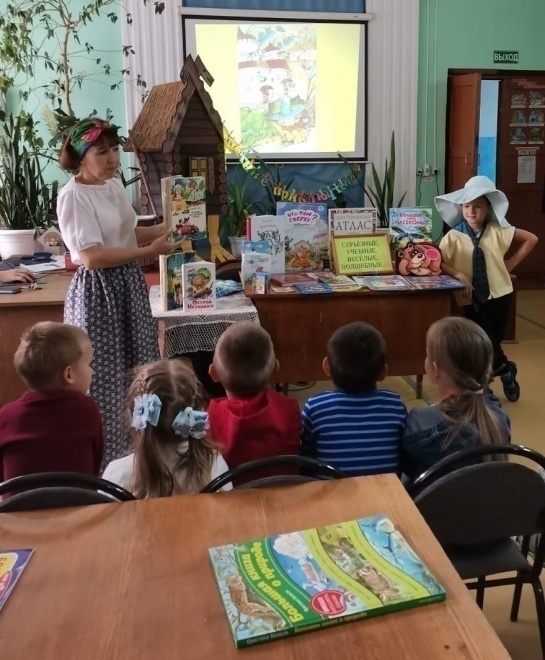 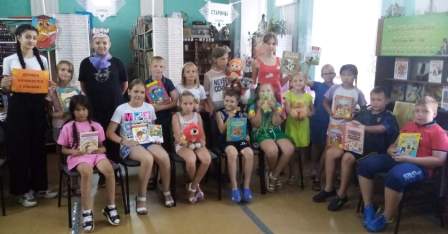 Наименование целевого показателя2021 год отчет2022 годоценка2023год2024год2025годКоличество культурно-досуговых мероприятий (ед.)43504480450045004500Количество постоянно действующих клубных формирований (ед.)162162162162162Количество коллективов со званием «Народный» (ед.)99999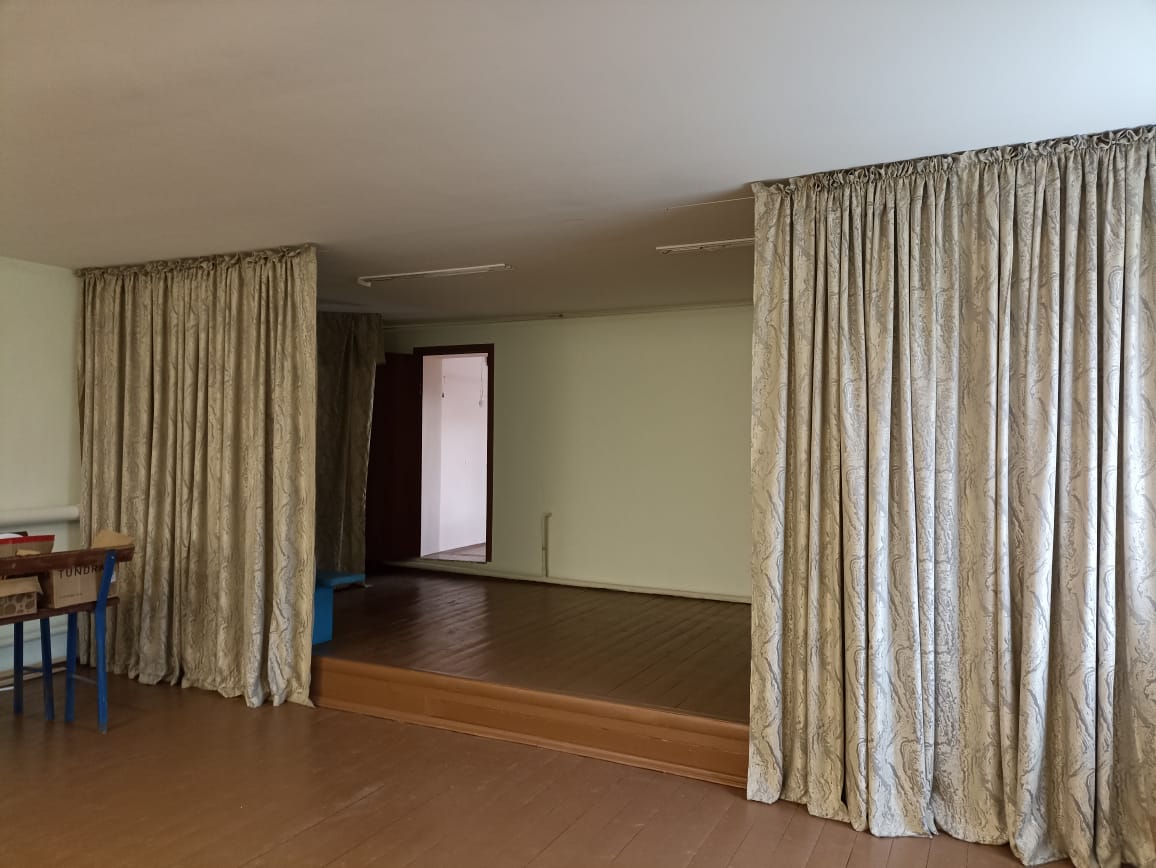 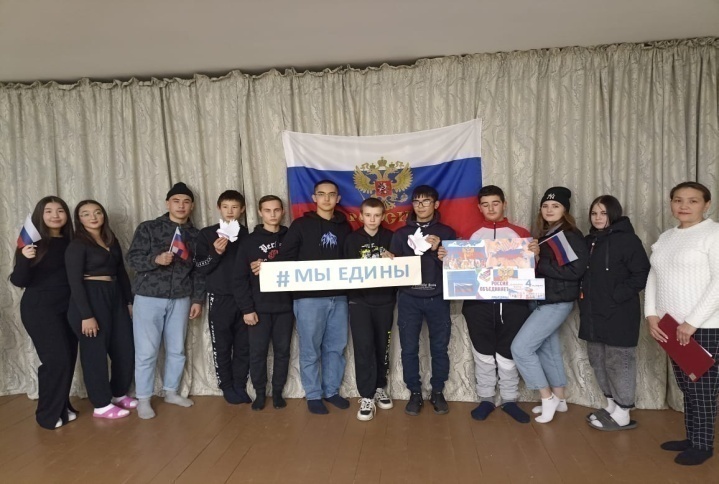 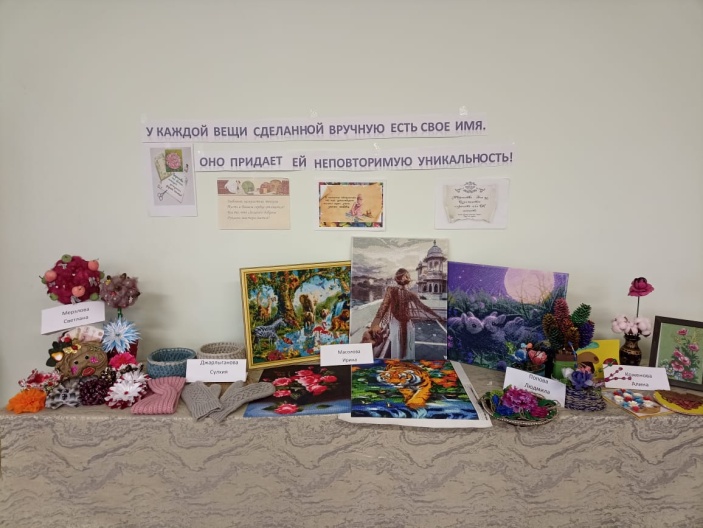 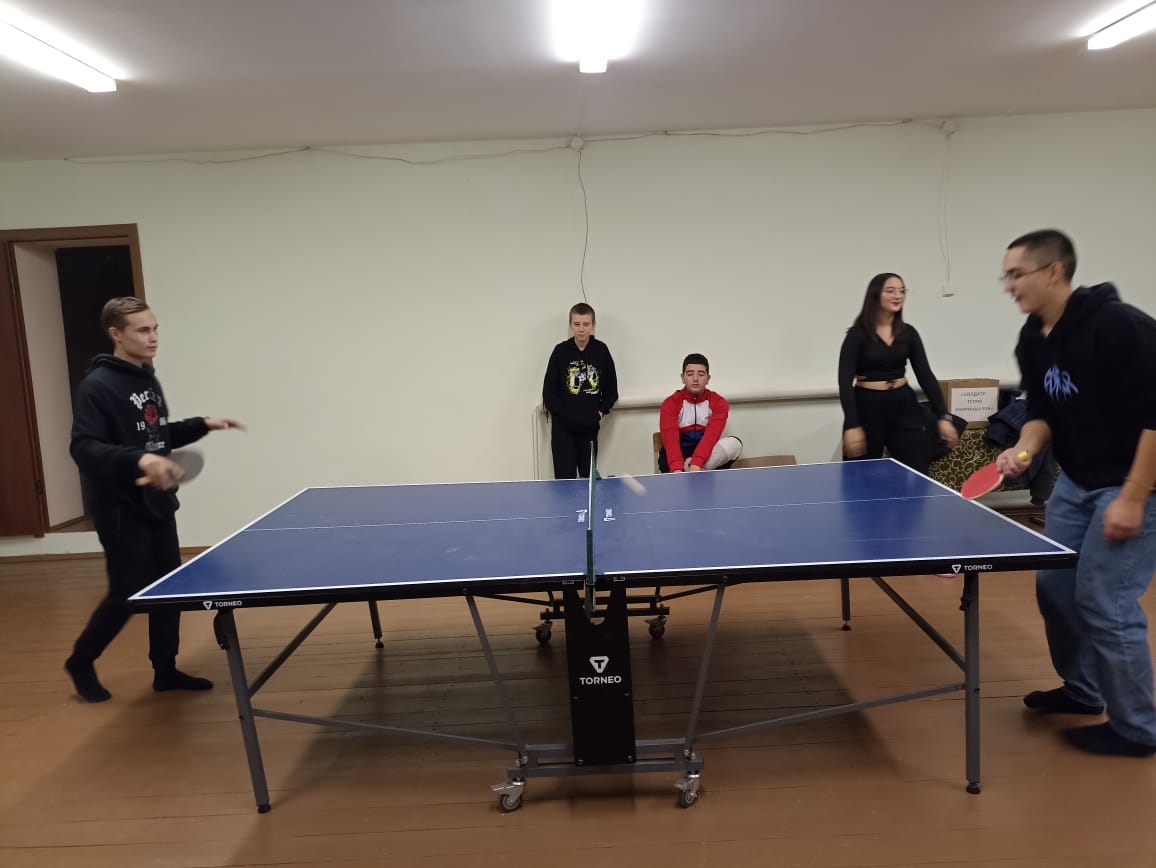 Наименование целевого показателя2021 год отчет2022 годоценка2023год2024год2025годОбеспечение антитеррористической безопасности мест с массовым пребыванием людей, охраны правопорядка, (ед.)01111Наименование целевого показателя2021 годотчет2022годоценка2023годплан2024годплан2025годплан  Доля педагогических работников, прошедших повышение квалификации не реже 1 раза в 5лет:«Количество педагогических работников, прошедших курсы повышения квалификации, общее количество педагогических работников»;100%100%100%100%100%  Наличие оборудования, наглядно-дидактических пособий, инструментов, используемых для оказания услуги:«Количество имеющегося оборудования, инструментов, расход материалов количество оборудования и инструментов, расходных материалов, используемых для оказания услуги в соответствии с лицензионными требованиями 100%»;85%85%85%85%85%Удельный вес детей дошкольного возраста, имеющих возможность получать услуги дошкольного образования, от общего количества детей в возрасте от 1 до 7лет100%100%100%100%100%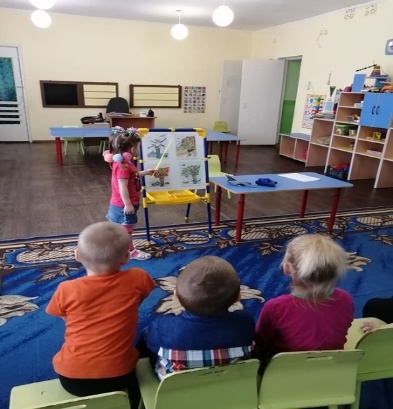 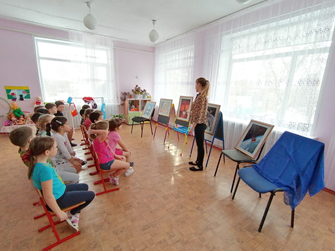 Наименование целевого показателя2021 годотчет2022годоценка2023годплан2024годплан2025годпланДоля обучающихся, окончивших очередной класс, переведенных в следующий класс:«Количество обучающихся в классе, переведенных в следующий класс, общее количество обучающихся в данном классе 100%»;99,8%99,5%100%100%100%Доля обучающихся, освоивших программу начального общего образования:«Количество переведенных в 5-й класс, общее количество обучающихся 1-4 классов 100%»;99,4%99,7%100%100%100%Доля обучающихся, освоивших программу основного общего образования:«Количество получивших аттестат об основном общем образовании, общее количество обучающихся 9-х классов 100%»;97,8%98,6%100%100%100%Доля обучающихся, освоивших программу среднего общего образования:«Количество обучающихся получивших аттестат о среднем общем образовании, общее количество обучающихся 11-х классов 100%»100%95,7%100%100%100%Доля обучающихся, охваченных профильным обучением:«Количество обучающихся 10-х, 11-х классов, охваченных профильным обучением, общее количество обучающихся 10-х, 11-х классов 100%»;100%100%100%100%100%  Доля педагогических работников, прошедших повышение квалификации не реже 1 раза в 3года:«Численность педагогических работников, прошедших повышение квалификации не реже 1 раза в 3 года, общее количество педагогических работников 100%»;100%100%100%100%100%Вовлечение детей в регулярные занятия физической культурой и спортом, развитие потребности вести здоровый образ жизни, перепрофилирование имеющихся аудиторий под спортивные залы в общественных учреждениях для занятий физической культурой и спортом, развитие школьных  спортивных клубов, оснащение  спортивным инвентарем и оборудованием открытых плоскостных сооружений;обновление материально-технической базы общеобразовательных учреждений  для реализации основных и дополнительных общеобразовательных программ  для формирования у обучающихся современных технологических и гуманитарных навыков.80%100%100%100%100%100%100%100%100%100%100% охват бесплатным горячим питанием обучающихся 1–4 классов.100%100%100%100%100%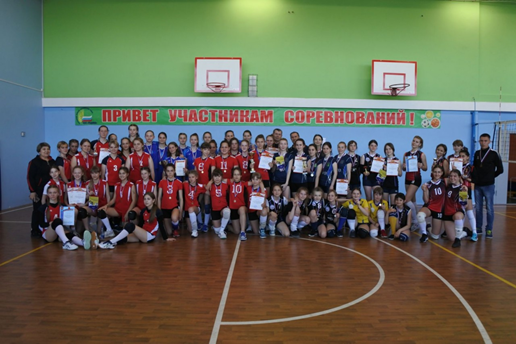 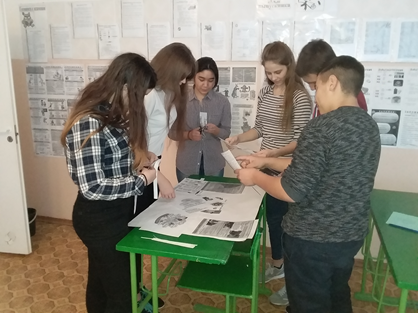 Наименование целевого показателя2021 годотчет2022годоценка2023годплан2024годплан2025годпланДоля педагогических работников прошедших повышениеквалификации не реже 1 раза в 5 лет:«Количество педагогических работников прошедших курсы повышения	квалификации,	общее	количествопедагогических работников»;100%100%100%100%100%Доля обучающихся – победителей и призеров мероприятийразличного уровня:«Количество	обучающихся	–	победителей	и	призеровмероприятий	различного	уровня,	общее	количествообучающихся 100%»;75%79%81%82%83%Наличие	оборудования	и	инструментов,	расходныхматериалов,	используемых	для	оказания	услуги	всоответствии с лицензионными требованиями:«Количество	имеющегося	оборудования,	инструментов,расходных	материалов, используемых для оказания услуги в соответствии	с лицензионными требованиями 100 %»85%85%85%85%85%Доля детей в возрасте от 5 до 18 лет, получающих дополнительное образование с использованием сертификата дополнительного образования, в общей численности детей, получающих дополнительное образование за счет бюджетных средств 100%;48%70%80%80%80%  Доля детей в возрасте от 5 до 18 лет, использующих сертификаты дополнительного образования в статусе сертификатов персонифицированного финансирования  (не менее 7%)48%70%80%80%80%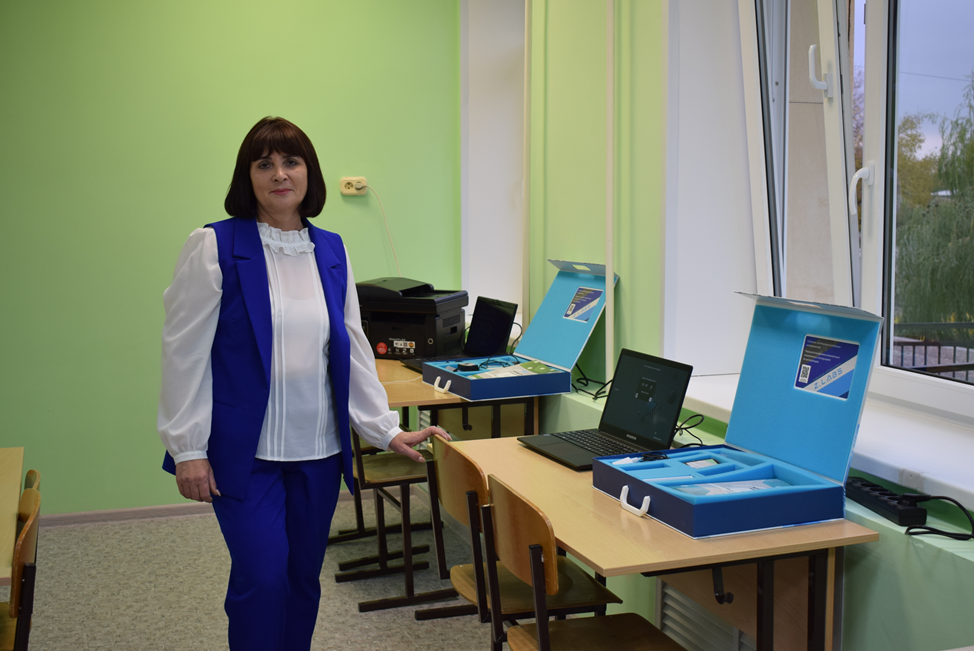 Наименование целевого показателя2021 годотчет2022годоценка2023годплан2024годплан2025годпланДоля протяженности автомобильных дорог общего пользования местного значения, не отвечающих нормативным требованиям, в общей протяженности автомобильных дорог общего пользования местного значения61%58%50%45%40%Наименование целевого показателя2021 годотчет2022годоценка2023годплан2024годплан2025годпланЧисло субъектов малого и среднего предпринимательства в расчете 
на 10 тыс. человек населения244250258263300Количество новых субъектов малого и среднего предпринимательства66101520Наименование целевого показателя2021 годотчет2022годоценка2023годплан2024годплан2025годпланВовлеченность населения в незаконный оборот наркотиков (Случаев на 100 тыс. населения)25%20%17%12%8%Криминогенность наркомании (Случаев на 100 тыс. населения)8,3%8,3%8,3%8,3%8,3%Наименование целевого показателя2021 годотчет2022годоценка2023годплан2024годплан2025годпланУровень снижения преступности3%2%3%5%10%Вовлечение органов местного самоуправления в работу по профилактике правонарушений53%55%60%64%70%Наименование целевого показателя2021 годотчет2022годоценка2023годплан2024годплан2025годпланИнформационная поддержка населения по вопросам защиты прав потребителей1015304050Вид долгового обязательстваНа 01.01.2024г.На 01.01.2024г.На 01.01.2025г.На 01.01.2025г.На 01.01.2026г.На 01.01.2026г.Вид долгового обязательстваСумма,           тыс. рублейУдельный вес, в %Сумма,           тыс. рублейУдельный вес, в %Сумма,           тыс. рублейУдельный вес, в %Вид долгового обязательстваСумма,           тыс. рублейУдельный вес, в %Сумма,           тыс. рублейУдельный вес, в %Сумма,           тыс. рублейУдельный вес, в %Бюджетные кредиты из областного бюджета14992,010014992,01001552,0100Кредиты от кредитных организаций------Всего:14992,010014992,01001552,0100в % к объему налоговых и неналоговых доходов бюджета10,810,812,112,11,11,1Вид долгового обязательства2021 годотчет2022 год оценка 2023 год план2024 год план2025 год планБюджетные кредиты, предоставленные из областного  бюджета 16440,014992,014992,014992,01552,0Кредиты, полученные от кредитных организаций00000Муниципальный долг, всего16440,014992,014992,014992,01552,0